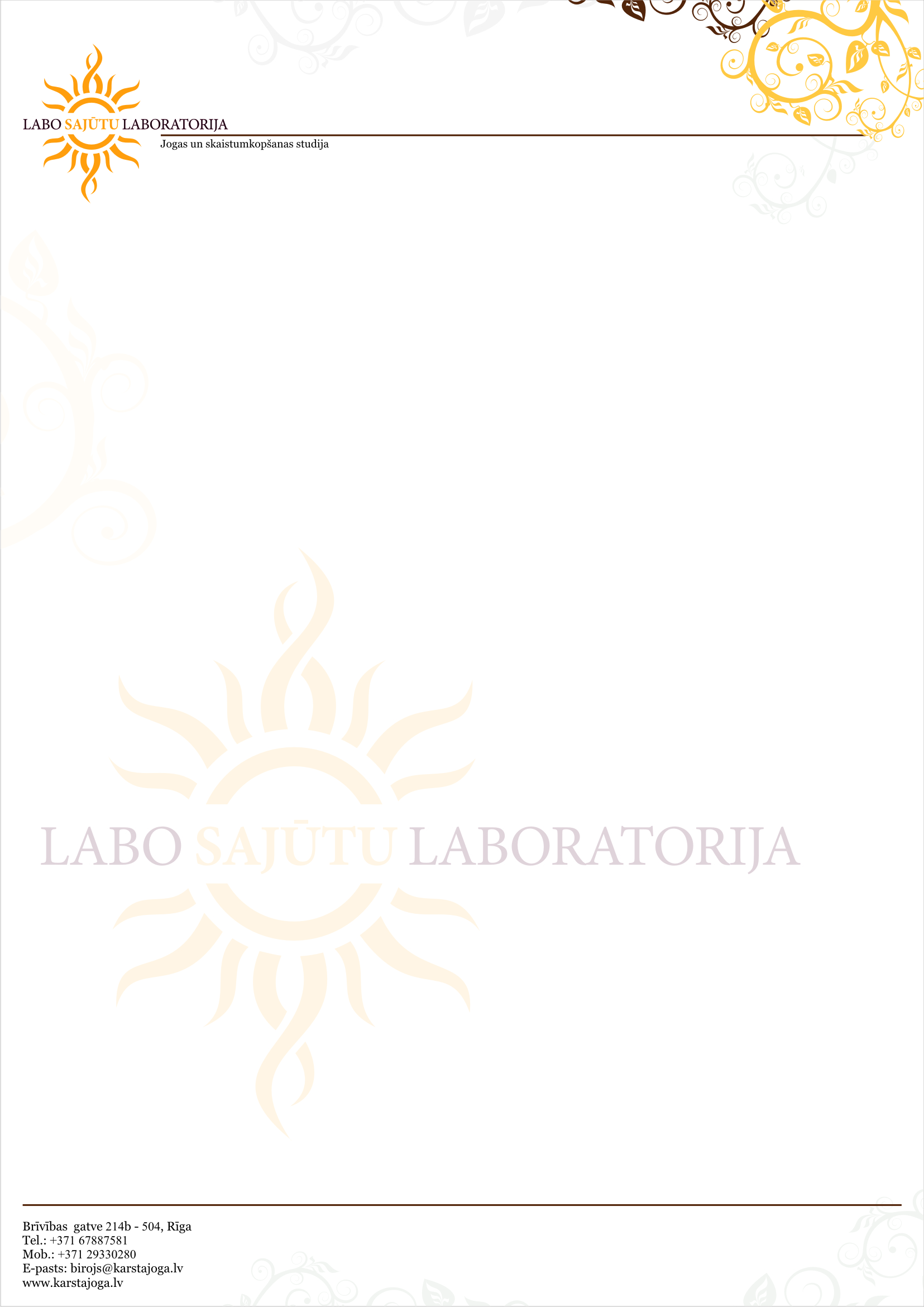 Apstiprinātsar  Sabiedrība ar ierobežotu atbildību „Gundega 108”valdes lēmumu Nr. _____2018. gada __._______ Pakalpojumu un uzvedības noteikumiRedakcija Nr. 1Vispārīgie noteikumi. Mums, Sabiedrībai ar ierobežotu atbildību “Gundega 108”, turpmāk – “Labo Sajūtu Laboratorija”, ir svarīgi nodrošināt kvalitatīvu pakalpojumu sniegšanu un nodarbību/pasākumu vadīšanu.Labo Sajūtu Laboratorija piedāvātie pakalpojumi, tai skaitā, nodarbības ir pieejamas mūsu mājas lapā: https://www.navayoga.lv/lv/nodarbibas. Labo Sajūtu Laboratorija var piedāvāt nodarbības gan pieaugušajiem, gan bērniem, kā arī var tikt piedāvāta iespēja pieskatīt Jūsu bērnu laikā, kamēr norit Jūsu nodarbība. Aicinām rūpīgi iepazīties ar nodarbības/pasākuma aprakstu un tajās plānotajām aktivitātēm pirms esat tai pieteicies.Nodarbības un pasākumus lielā mērā veido tās dalībnieki. Tādēļ esam apkopojuši noteikumus, kuru ievērošana veicinās iekšējās kārtības nodrošināšanu, harmonisku, mierpilnu un kvalitatīvu nodarbību procesu un to ievērošana dos iespēju visiem nodarbības dalībniekiem gūt maksimālo labumu nodarbības laikā. Šo noteikumu mērķis ir nodrošināt kvalitatīvu un harmonisku, nodarbības mērķiem atbilstošu nodarbības vai pasākuma procesu (turpmāk tekstā – Noteikumi). Šie Noteikumi attiecas uz ikvienu Labo Sajūtu Laboratorija apmeklētāju, kā arī ikvienu, kurš apmeklē jebkuru Labo Sajūtu Laboratorija organizētu pasākumu vai nodarbību (turpmāk tekstā -  “Jūs” vai  “apmeklētājs”). Šie Noteikumi ir piemērojami gan apmeklējot Labo Sajūtu Laboratorijas telpas, gan arī apmeklējot jebkuru citu Labo Sajūtu Laboratorijas organizētu pasākumu jebkurā citā vietā.Pirms nodarbības vai pasākuma apmeklēšanas, lūgums sīkāk iepazīties ar šiem noteikumiem un tos ievērot.Gadījumā, ja esat konstatējis, ka nespēsiet ievērot kādu no šo Noteikumu prasībām, par to iepriekš informējiet Labo Sajūtu Laboratorijas administrāciju, kuri, izvērtējot situāciju, var gan atļaut dalību, gan arī to noraidīt. Apmeklējuma noteikumi.Lai nodrošinātu nodarbību/pasākuma kvalitāti un harmonisku nodarbības/pasākuma vidi, uzturoties Labo Sajūtu Laboratorijas telpās vai kādās citās pasākuma norises telpās vai vietā, ir jāievēro higiēnas un ētikas normas, klusums, aizliegts skaļi uzvesties, aizskart vai citādi traucēt citus apmeklētājus vai personālu, un ievērot Labo Sajūtu Laboratorijas pārstāvja sniegtos nodarījumus (piemēram, lūgumu ielas apavus atstāt koridorī, lūgums nepacelt balsi).Labo Sajūtu Laboratorijas telpās un 10 metrus no ieejas ēkā ir aizliegts smēķēt, kā arī ir aizliegts atrasties Labo Sajūtu Laboratorija telpās vai citās nodarbības/pasākuma telpās vai vietā alkohola, narkotisko vai citu apreibinošu vielu iespaidā, un aizliegts lietot iepriekš minētos līdzekļus šādās vietās. Gadījumā, ja nodarbību/pasākuma laikā tiek izmantots Labo Sajūtu Laboratorijas vai kāda pasniedzēja/trenera inventārs vai iekārta, apmeklētājam jāizturas pret šādu mantu ar rūpību, un ir aizliegta mantas bojāšana tīši vai aiz rupjas neuzmanības.Labo Sajūtu Laboratorija telpās un nodarbībās/pasākumā ir pieļaujama fotografēšana, audio ierakstu veikšana vai video uzņemšana tikai ar iepriekšēju rakstisku Labo Sajūtu Laboratorijas administrācijas atļauju, pretējā gadījumā šādu darbību veikšana ir aizliegta. Labo Sajūtu Laboratorija telpās var tikt vadīti privāti treniņi vai nodarbības tikai ar rakstisku iepriekšēju Labo Sajūtu Laboratorijas atļauju, pretējā gadījumā šādu darbību veikšana ir aizliegta. Labo Sajūtu Laboratorijai ir tiesības lūgt personas, kuras pēc Labo Sajūtu Laboratorijas pārstāvja ieskatiem jebkādā veidā traucē nodarbības/pasākuma norisei vai citā veidā pārkāpj šos Noteikumus, atstāt nodarbību/pasākumu un/vai Labo Sajūtu Laboratoriju vai citas pasākuma norises telpas. Ja iestājas šajā punktā minētais saistībā ar šo Noteikumu pārkāpšanu, samaksa par nodarbību un/vai pasākumu netiek atgriezta. Ikkatram apmeklētājam ir pienākums nodrošināt savu un savā pārziņā esošas nepilngadīgās personas personisko mantu drošību Labo Sajūtu Laboratorijas vai citās pasākuma telpās. Gadījumā, ja Labo Sajūtu Laboratorijā vai pasākuma telpās ārpus nodarbību norises laika tiks atrastas Labo Sajūtu Laboratorijai nezināmas izcelsmes mantas, minētā manta var tikt iznīcināta. Gadījumā, ja Labo Sajūtu Laboratorija spēs identificēt mantas īpašnieku, Labo Sajūtu Laboratorija, ja būs iespējams, sazināsies ar iespējamo īpašnieku un informēs par atradumu. Jebkurā gadījumā šādas mantas netiek turētas Labo Sajūtu Laboratorija telpās ilgāk kā 2 (divus) mēnešus un pēc šī perioda Labo Sajūtu Laboratorijai ir tiesības uzskatīt šādu mantu par pamestu un to iznīcināt. Neskatoties uz to, Labo Sajūtu Laboratorija nenodrošina minētās mantas drošību šajā periodā un atbildība par mantas zudumiem vai jebkāda veida bojājumiem pilnā apmērā saglabājas mantas īpašniekam. Labo Sajūtu Laboratorija telpās drīkst atrasties tikai pakalpojumu saņēmēji pakalpojumu saņemšanas laikā. Nepiederošām personām vai tādām, kuras nesaņem Labo Sajūtu Laboratorija pakalpojumu aizliegts atrasties Labo Sajūtu Laboratorijas telpās, izņemot, ja tās sagaida savā pārziņā esošu nepilngadīgu personu no nodarbībām (jebkurā gadījumā – uzturoties tikai nodarbību laika periodu).Ja uz nodarbību/pasākumu ir ieradusies pilngadīga persona (pieaugušais) kopā ar nepilngadīgu personu (bērnu) vai nodarbībās/pasākumā piedalās tikai nepilngadīga persona, tādā gadījumā pilngadīgā persona, kura ir likumiskais nepilngadīgās personas pārstāvis, ir pilnībā atbildīga par nepilngadīgo personu, tās uzvedību, šo Noteikumu ievērošanu un personas veselības stāvokli, kā arī tai ir pienākums nodrošināt, lai pastāvētu tiesisks pamats pavadīt nepilngadīgu personu (piemēram, pilngadīga persona ir nepilngadīgas personas likumiskais pārstāvis).Atkarībā no nodarbības rakstura un/vai pasākuma vietas, apmeklētājiem var tikt lūgts ievērot vēl citus papildus noteikumus, par ko Labo Sajūtu Laboratorija pārstāvji Jūs informēs pirms nodarbības/pasākuma vai nodarbības/pasākuma laikā.Veselības stāvoklis, prasības un atbildība.Katrs apmeklētājs pats ir atbildīgs par savu veselības stāvokli un tā gatavību nodarbības/pasākuma rakstura aktivitātēm. Savukārt pilngadīgā persona ir atbildīga par tās pārziņā esošas nepilngadīgas personas veselības stāvokli un gatavību nodarbību/pasākuma rakstura aktivitātēm. Tādēļ aicinām rūpīgi iepazīties ar nodarbību un pakalpojumu apraksta pirms pakalpojuma saņemšanas. Gadījumā, ja Jūs nezināt, vai Jūsu vai Jūsu pārziņā esošas nepilngadīgas personas veselības stāvoklis ir piemērots noteiktas nodarbības/pasākumu apmeklēšanai, noteikti pirms nodarbību/pasākuma apmeklēšanas vērsieties pie sava ārsta. Jogas nodarbības drīkst apmeklēt tikai fiziski vesels cilvēks, savukārt, apzinātības/meditācijas nodarbības var apmeklēt tikai garīgi vesels cilvēks. Piemēram, gadījumā, ja cilvēkam ir depresija, atsevišķas meditācijas prakses var negatīvi ietekmēt personas stāvokli, tādēļ aicinām atturēties no šādām praksēm depresijas gadījumā. Savukārt, karsto jogu drīkst apmeklēt vesels cilvēks, kuram, piemēram, nav termoregulācijas traucējumi. Nodarbību laikā pasniedzējs/treneris sniegs norādījumus par vingrojumu izpildes pareizu tehniku, tomēr jebkurā gadījumā nodarbību apmeklētājs pats ir atbildīgs par savu veselības stāvokli nodarbības laikā un vingrojumu pareizu izpildi. Labo Sajūtu Laboratorija neuzņemas atbildību par jebkāda veida traumām, kuras apmeklētājs ir guvis nodarbības laikā. Labo Sajūtu Laboratorija nodrošina profesionālu un pieredzējušu pasniedzēju/treneru vadībā sniegtu nodarbību vai citu pakalpojumu. Tomēr tikai katrs apmeklētājs pats vislabāk pārzina savu veselības stāvokli, gatavību un spēju izpildīt noteiktus vingrinājumus, tādēļ aicinām ar rūpību izvērtēt savu veselības stāvokli pirms nodarbības/pasākuma apmeklēšanas un pieteikšanās. Gadījumā, ja apmeklētājs ir nepilngadīga persona, šajā punktā noteiktais pienākums un atbildība ir šīs personas likumiskajam pārstāvim.Nodarbības apmeklētājam ir aizliegts apmeklēt nodarbības slimības gadījumā, kā arī pilngadīga personai ir pienākums nodrošināt, ka nepilngadīga persona slimības gadījumā neapmeklē nodarbību un/vai pasākumu. Šādā gadījumā apmeklētājam pēc iespējas ātrāk pirms nodarbības ir pienākums informēt Labo Sajūtu Laboratoriju par nodarbības neapmeklēšanu. Gadījumā, ja persona ir ieradusies uz nodarbību/pasākumu, Labo Sajūtu Laboratorija var paļauties, ka minētā persona ir vesela un tās veselības stāvoklis atļauj dalību minētajā aktivitātē. Pretējā gadījumā aicinām atturēties no nodarbības/pasākuma apmeklēšanas. Gadījumā, ja tiek izmantots pakalpojums, kura ietvaros tiek piedāvāta iespēja nodrošināt bērna pieskatīšanu laikā, kamēr bērna vecāks piedalās nodarbībās, tādā gadījumā bērna vecākam ir jānodrošina, lai bērns ir pilnīgi vesels, tam nav alerģijas, kuras var izpausties pieskatīšanas laikā, un/vai nav nepieciešamība lietot kādus medikamentus vai palīgierīces. Šāda veida pakalpojuma ietvaros netiek nodrošināts bērnu aprūpes pakalpojums, netiek nodrošināta ēdināšana, tādēļ apmeklētājam ir jānodrošina atbilstoša bērna gatavība piedāvātajām pieskatīšanas iespējām.  Norēķinu un nodarbību apmeklēšanas kārtība. Informāciju par Labo Sajūtu Laboratorijas sniegtajiem pakalpojumiem var iegūt Labo Sajūtu Laboratorijas mājas lapā: https://www.navayoga.lv/lv/. Apmeklētājs apņemas veikt norēķinus par nodarbībām/pasākumiem saskaņā ar Labo Sajūtu Laboratorijas mājas lapā -  https://www.navayoga.lv/lv/cenas - norādīto cenrādi, kuru varam laiku pa laikam vienpusēji papildināt un mainīt.Abonentu lietošanas noteikumi ir pieejami Labo Sajūtu Laboratorija  mājas  lapā - https://www.navayoga.lv/lv/informacija/abonementu-izmantosanas-noteikumi/, kurus varam vienpusēji mainīt, tomēr attiecībā uz jau iegādātajiem abonentiem tiks piemēroti noteikumi, kuri bija spēkā abonentu iegādes brīdī.Labo Sajūtu Laboratorijai ir tiesības mainīt nodarbību grafiku, tādēļ aicinām regulāri sekot līdzi aktuālajam nodarbību grafikam, kurš ir pieejams https://www.navayoga.lv/lv/nodarbibu-grafiks.Piedalīšanās nodarbībās vai pasākumā apmeklētājam jāpiesaka telefoniski, elektroniski vai vēršoties Labo Sajūtu Laboratorija administrācijā. Ja nav iespējams apmeklēt rezervēto nodarbību vai pasākumu, pieteikums jāatceļ pirms nodarbības sākuma, piezvanot pa telefonu vai vēršoties pie Labo Sajūtu Laboratorijas administrācijas. Pretējā gadījumā samaksa par nodarbību netiek atgriezta. Pieteikšanās pakalpojumu saņemšanai notiek pēc iepriekšēja pieraksta. Labo Sajūtu Laboratorija var atteikt apmeklētājam dalību nodarbībā/pasākumā. Tomēr gadījumā, ja par konkrēto nodarbību ir jau veikta samaksa, apmeklētājs ir ievērojis šos Noteikumus, savlaicīgi iepriekš pierakstījies uz nodarbību, minētā samaksa tiek atmaksāta pēc konkrētā apmeklētāja pieprasījuma. Citi noteikumi Šie Noteikumi stājas spēkā to apstiprināšanas dienā un ir piemērojami Labo Sajūtu Laboratorija un tās klientu, apmeklētāju savstarpējām tiesiskām attiecībām. Labo Sajūtu Laboratorijai ir tiesības vienpusēji mainīt šos Noteikumus, par to informējot iepriekš ar paziņojumu mājas lapā vismaz 30 (trīsdesmit) dienas iepriekš. Izņēmuma kārtā var tikt piemērots īsāks informēšanas periods gadījumā, ja izmaiņas šajos Noteikumos ir saistītas ar piemērojamiem normatīvajiem aktiem vai to grozījumiem, vai neietekmē klientu nelabvēlīgi.Gadījumā, ja Labo Sajūtu Laboratorijai tiek radīti zaudējumi saistībā ar Labo Sajūtu Laboratorijas vai kāda trenera/pasniedzēja mantas bojāšanu vai šo Noteikumu neievērošanu, nodarbību apmeklētājam vai tā likumiskajam pārstāvim ir pienākums segt šādus zaudējumus. Gadījumā, ja nodarbību/pasākuma apmeklētājs ir veicis samaksu par nodarbībām pirms nodarbību laika (piemēram, iegādājoties abonentu), Labo Sajūtu Laboratorijai ir tiesības veikt ieskaitu un šādu samaksu ieskaitīt zaudējumu segšanai. Jebkurā gadījumā informējam, ka šī punkta noteikumu piemērosim tikai pamatotos gadījumos. Šiem Noteikumiem ir piemērojami Latvijas Republikas normatīvo aktu prasības.Šie Noteikumi ir uzskatāmi par pakalpojuma izmantošanas noteikumu neatņemamu sastāvdaļu. Jautājumu gadījumā saistībā ar šiem Noteikumiem, aicinām sazināties ar Labo Sajūtu Laboratoriju: Sabiedrība ar ierobežotu atbildību „Gundega 108” (“Labo Sajūtu Laboratorija”)Vienotais reģ.nr.  40103549626Birojs@navayoga.lv
Telefona Nr.:+371 29 330 280
https://www.navayoga.lv/